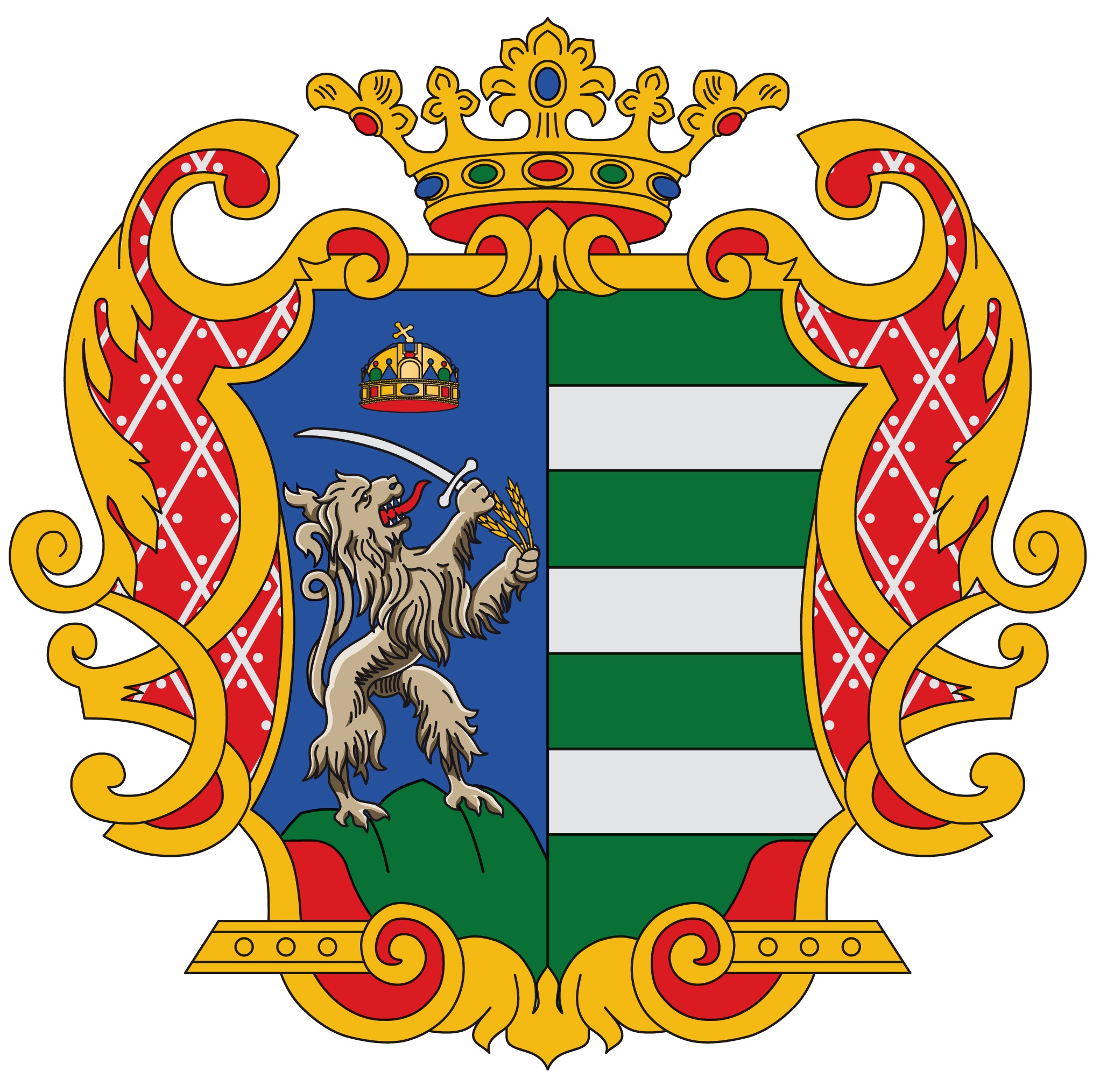 A Békés Megyei Önkormányzat TÁMOP 7.2.1 projektje keretébena „Szinergiavizsgálat más operatív programmal, az egymásra épülő programok nevesítése” főtevékenységen belül elkészült:„TOP-ból finanszírozható az EFOP-hoz kapcsolódó programok”című dokumentumBékéscsaba, 2015. december 23.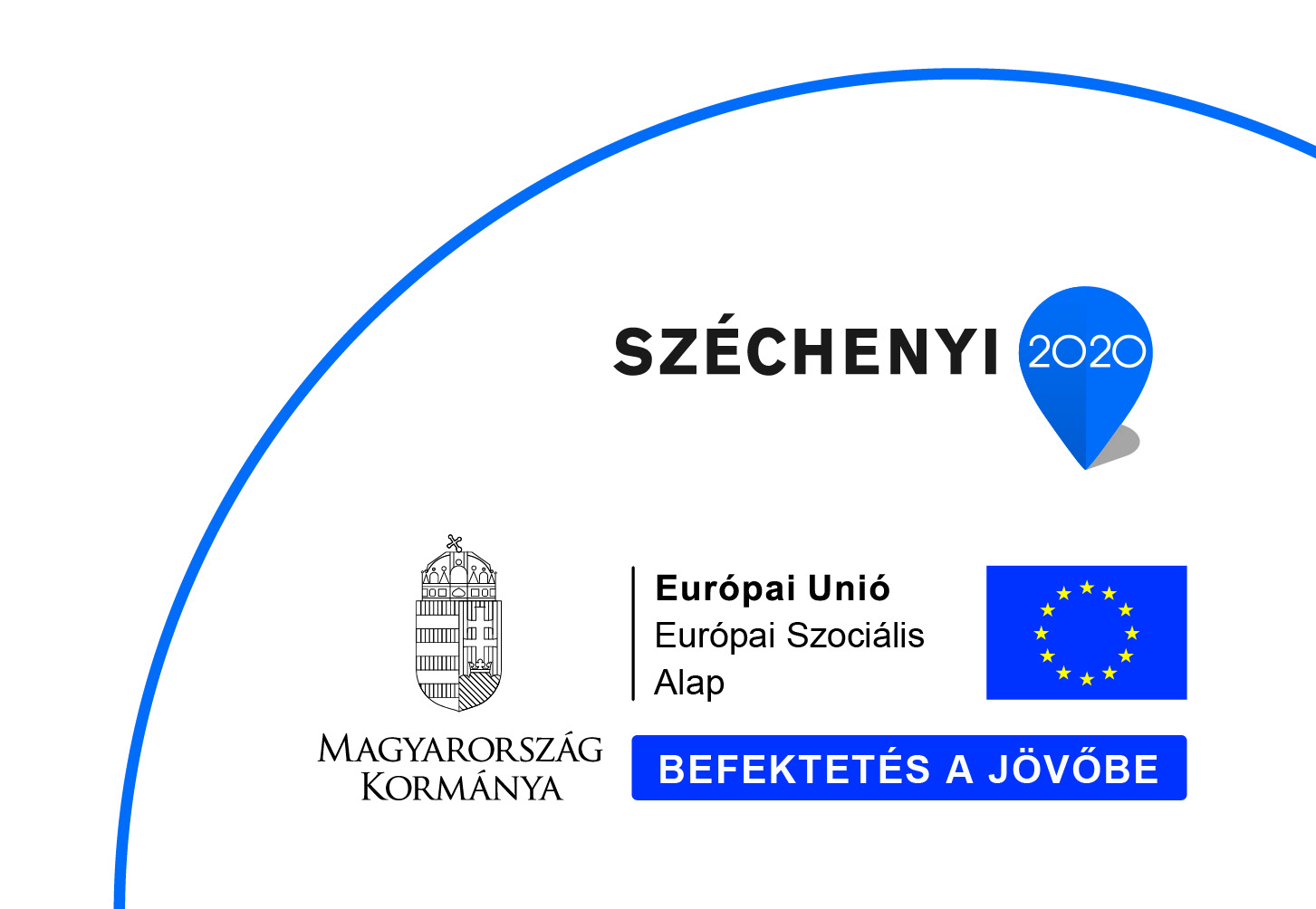 Készítette:Békés Megyei Területi Társadalmi Aktivitás Nonprofit Kft.5600 Békéscsaba, Árpád sor 18. és Békés Megyei Vállalkozási és Fejlesztési Nonprofit Kft. 5600 Békéscsaba, Árpád sor 18.Közreműködők: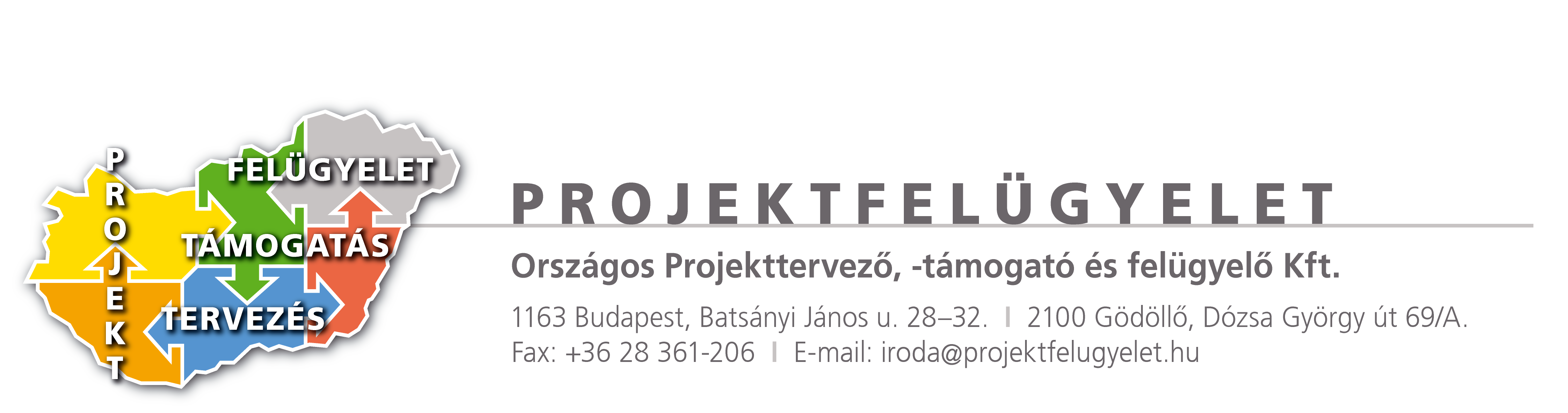 ésSzéllovagok Kft.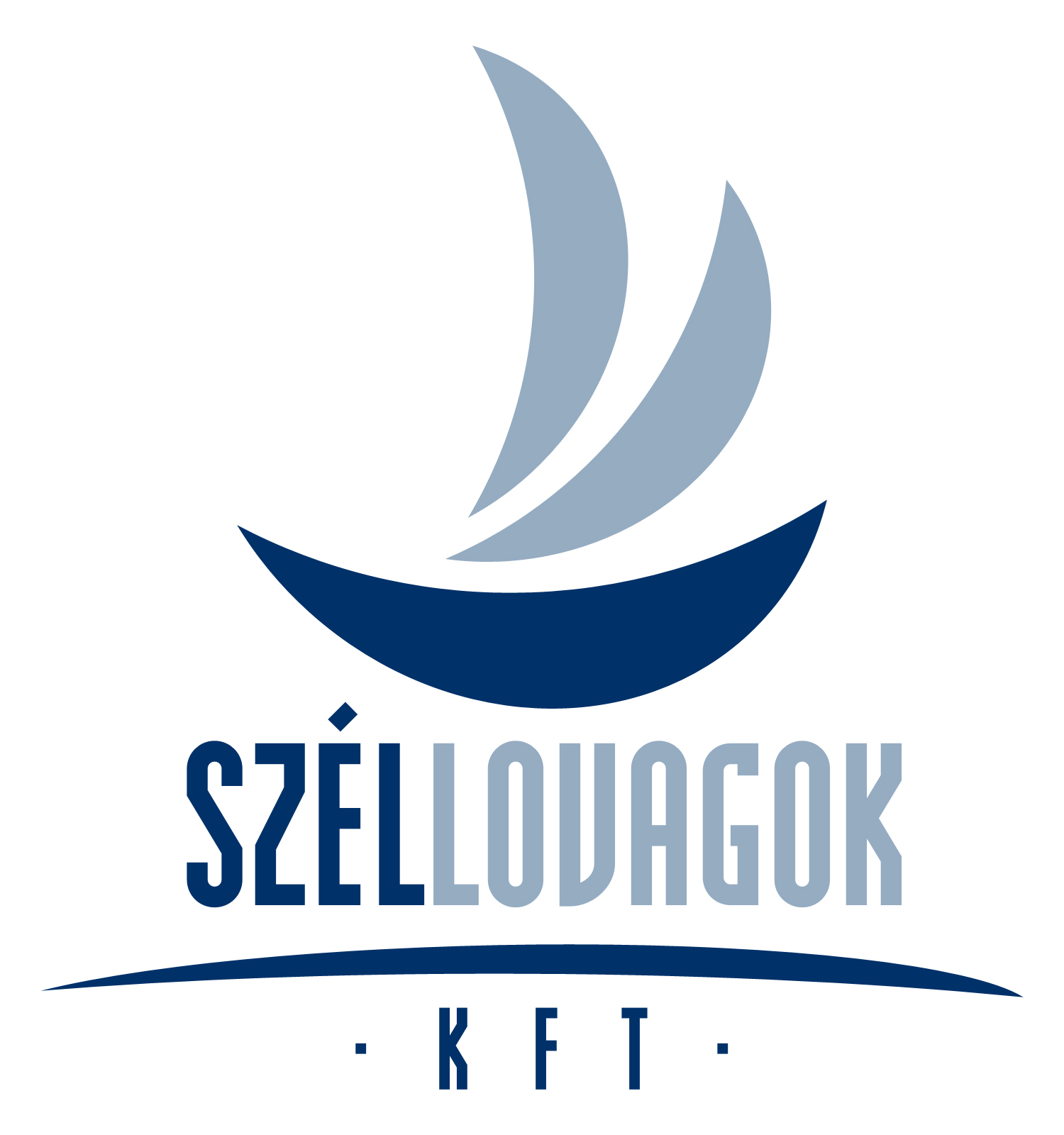 A Terület- és Településfejlesztési Operatív Program (TOP) és az Emberi Erőforrás Fejlesztési Operatív Program (EFOP) kapcsolataA TOP és az EFOP két meghatározó jelentőségű, egymást részben kiegészítő Operatív Program, amelyek közül a TOP az Önkormányzatok és intézményeik részére kiemelt jelentőségű a 2014-2020-as fejlesztési ciklusban.Az EFOP a Kormány társadalompolitikai céljainak legfontosabb eszköze, fő céljai a következőek:az oktatáson (tudástőkén) keresztül növelni a fiatalok munkaerő-piacon való elhelyezkedésének és ezzel társadalmi előrejutásának esélyeit,a családok megerősítése, s ezen keresztül hozzájárulni a gyermekvállaláshoz,az alsó középosztály felzárkózási és a középosztályon belüli tartós megkapaszkodási esélyeinek növelése,a rászorulók társadalmi helyzetének megszilárdítása, majd javítása. Magyarország célul tűzte ki a vidéki térségek fejlesztését, a munkavállaló lakosság helyben boldogulásának biztosítását, a leszakadó térségek, köztük a leszakadó vidéki térségek fejlesztését, társadalmi-gazdasági potenciáljuk kibontakoztatását, a népesség megtartását, a társadalmi együttműködés erősítését. E prioritás megvalósításának legfontosabb biztosítékát a területi operatív programok jelentik. Ennek megfelelő a TOP céljait az alábbiak szerint lehet összefoglalni:A TOP fő célja a térségi, decentralizált gazdaságfejlesztés, ezáltal a foglalkoztatás növelése, a munkavállaló lakosság helyben boldogulásának biztosítása. Valamennyi prioritása, intézkedése közvetlenül vagy közvetetten hozzájárul ehhez a célhoz. A TOP küldetése, hogy valamennyi megye, térség és település, így a jelenleg hátrányos helyzetű, leszakadó tendenciákat mutató térségek és települések esetében is megtalálja és erősítse azokat a fejlődési elemeket, amelyekkel potenciáljuk, erőforrásaik kibontakoztathatók és aktivizálhatók. A TOP elsősorban az önkormányzatok fejlesztéseihez biztosít forrásokat, az önkormányzatok gazdaságfejlesztési és azzal összefüggő város- és településfejlesztési akcióit támogatja. Ennek érdekében a TOP elsődleges célja a térségi gazdaságfejlesztés és a foglalkoztatás növelése. A TOP integrált területi programok alapján nyújt támogatást, a megyék és a megyei jogú városok szintjén összehangolt fejlesztésekre.Fő beavatkozási területek: Gazdaságélénkítéshez és foglalkoztatási szint növeléséhez szükséges helyi feltételek biztosítása;Vállalkozásbarát és népességmegtartó település-, kiemelten városfejlesztés, az életminőség és társadalmi összetartozás javításához szükséges helyi feltételek biztosítása;A legfőbb kapcsolódási pont tehát a két operatív program között a foglalkoztathatóság és a foglalkoztatottság növelése. Az EFOP feladata a lakosság minél nagyobb részét alkalmassá tenni a munkavégzésre, mind képességeik, tudásuk, mind élethelyzetük, egészségük, szociális és társadalmi helyzetük fejlesztésével. Ehhez a TOP úgy tud kapcsolódni, hogy egyrészt megteremti helyben mindazon infrastrukturális feltételeket, amelyek segítik a helyi lakosságot abban, hogy a munkavállalásuk során javuljanak a számukra helyben elérhető közszolgáltatások. (közlekedés; bölcsőde-óvoda; szociális és egészségügyi ellátások) Másrészt a helyi gazdaság fejlesztése során javuljanak a munkavállalási esélyei, növekedjenek a helyi foglalkoztatottsági mutatók. A TOP ezáltal a helyi infrastrukturális feltételek fejlődéséhez járul hozzá, míg az EFOP a társadalom szövetét erősíti, így egymást erősítve tudnak eredményeket felmutatni.A két operatív program egy ponton, a képzések, oktatás területén támogat olyan fejlesztéseket, melyek lehatárolása szükséges volt. A Partnerségi Megállapodásban is rögzítetteknek megfelelően a TOP 5. prioritásai támogat különböző típusú képzéseket, azonban ezek csak az iskolarendszeren kívüli, az iskolarendszerből kikerülő népesség munkaerő piaci elhelyezkedését segítő képzések, miközben az EFOP az iskoláskorúak képzésének fejlesztését támogatja.A következőekben olyan, Békés Megye területén végrehajtani javasolt kiemelt programokat mutatunk be, melyek meghatározóan a TOP-ból támogathatóak, ugyanakkor az EFOP céljainak elérését is támogatják. A megfogalmazott programok minden esetben komplex, egy-egy kérdést, problémát több szempontból kezelni kívánó programok, így több esetben is több operatív program támogatási lehetőségeinek kombinálásával finanszírozhatóak.Kiemelt TOP program javaslatokMunkavállalást segítő intézmények fejlesztése programA minőségi, családbarát, munkába állást segítő intézményellátás biztosítása mind a gyermekek, mind a munkát vállalni szándékozó szülők számára szükséges a megyében. A dolgozó szülők számára sok esetben korlátozottan állnak rendelkezésre a megfelelő intézményi kapacitások, ezáltal nehezebbé válik számukra összeegyeztetni a munkakezdés/végzés időpontjait, ezáltal hátrányba kerülnek a munkaerő piacon. Ez hátrányos mind a megye gazdasága számára, mivel vágyó, sok esetben jól képzett édesanyák maradnak távol a munkaerőpiactól, csökkentve ezzel a vállalatok fejlesztési lehetőségeit (hiszen a munkanéküliség mellett a megfelelő képzettségű munkavállalók hiánya is jelen van és korlátot jelent a megyében).Természetesen rendkívül negatív hatású az egyes családokra is, hogy az édesanyák hosszú évekig képtelenek munkát vállalni, találni amiatt, hogy nem tudják összeegyeztetni anyai és szakmai életük elvárásait. Amennyiben a férőhelyek számának növelésével illetve az ellátás minőségének növelésével lehetne javítani ezen a helyzeten, azzal nem pusztán az életszínvonaluk, életminőségük növekedhetne a megyében élő kisgyermekes családoknak, hanem akár az elvándorlás is csökkenhetne a megyében. A megyei óvoda-bölcsődei hálózat működéséhez szükséges épületállomány nagy része felújításra szorul, továbbá nagy arányban találhatóak olyan épületek, amelyek nem teljesítik a hatályos energiatanúsítványi követelményeket, ezáltal üzemeltetésük nem gazdaságos.Fentiek miatt e program keretében – összhangban az Európai Bizottság ország-specifikus ajánlásaival, melyben a kisgyermekek számára napközi ellátást nyújtó intézmények fejlesztését javasolja Magyarország számára a nők munkaerőpiaci részvételének elősegítése céljából –, a megye területén lévő óvodák és bölcsődék felújítása, fejlesztése, ahol erre szükség van kapacitásnövelés biztosítása valósul meg. A fejlesztések során az épületek felújítása és bővítése mellett új eszközök beszerzése is szükséges, hogy korszerű, megújult környezetben tudják fogadni az intézmények a gyermekeket.A program célja, hogy a megye minden településén korszerű, minőségi szolgáltatás nyújtására lehetőséget adó bölcsődei és óvodai infrastruktúra áll rendelkezésre, mely képes minőségi és mennyiségi szempontból is kiszolgálni a felmerülő igényeket. Ezzel biztosítjuk, hogy a kisgyermekes édesanyák képesek rugalmasan belépni a munkaerőpiacra, és így Békés megye is hozzájárulhat ahhoz a célkitűzéshez, hogy a 25-40 éves női népességen belül a foglalkoztatásban lévő nők aránya 62%-ról 65%-ra növekedjen 2023-ra.A nők munkaerőpiaci részvételének elősegítése mellett kiemelten fontos, hogy a bölcsődés és óvodás korú gyermekek minél jobb körülmények között töltsék idejüket, mert ezzel nemcsak a jövő generációba fektetünk be, de az édesanyák is nyugodtabban tudják munkájukat végezni.A program kapcsolódása az EFOP intézkedéseihez:1.2. Család és ifjúság. a.) A családi krízishelyzetek megoldását támogató szolgáltatások, szemléletformálás. b.) A fiatalok vidéken, helyben maradásának, aktivitásának támogatása. Települési ifjúsági munka fejlesztése, tervezése, összehangolása, az ifjúsági közösségek támogatása; c.) A befogadó szülői, gyermekotthoni ellátásban részesülők és a javítóintézeti neveltek társadalmi integrációjának elősegítése.1.3. Társadalmi együttélés erősítése c.) Közösségi szerepvállalás, önkéntesség fejlesztése1.5. Területi hátrányok felszámolását szolgáló komplex programok emberi erőforrást célzó beavatkozásai (diagnózis alapú fejlesztéssel megvalósított, komplex, a leghátrányosabb helyzetű járásokban és leszakadó településeken élők felzárkóztatását segítő programok)1.7. Egymást erősítő, elmaradottságot konzerváló területi folyamatok megtörése, ezen belül is különösen a 1) Helyi felzárkózást szolgáló tudás bővítése (3) Kedvezőtlen szocio-demográfiai térségi folyamatok megtörése (pl. fiatalok helyben tartása, helyi tudástőke növelése), 4) Közösségépítés és –megtartás1.11. Hátrányenyhítés a társadalmi integrációt szolgáló társadalmi gazdaság eszközeivel, ahol a munka világában nehezen elhelyezhető, leghátrányosabb helyzetű, elsősorban roma emberek, megváltozott munkaképességűek, GYES-ről, GYET-ről visszatérők munkaerőpiaci segítése valósul meg1.4. Gyermekszegénység csökkentését célzó közösségi programok folytatása. Kistelepülési gyermekprogramok indítására. Biztos Kezdet programok fejlesztése, bővítése.2.1. Gyerekprogramok infrastrukturális beruházásai. Bevont épületek rekonstrukciója, meglévő kulturális intézmények funkcióbővítése (játszóház, foglalkoztató, sportolásra alkalmas terek kialakítása) 2.3. Területi hátrányok felszámolását szolgáló infrastrukturális beruházások: A kedvezőtlen gazdasági-társadalmi helyzet javítására, a közösségépítésre, társadalmi kapacitásfejlesztésre irányuló komplex beruházások támogatása 2.4. Tartós szegénységben élők támogatását szolgáló infrastrukturális beruházások (lakások korszerűsítése, szociális bérlakások építése, szolgáltató, közösségi helyek kialakítása, mobilizáció támogatása, a közterületek rendezését célzó munkálatok elvégzése, közművekhez való hozzáférés)Üzleti infrastruktúra fejlesztése Békés megyében programA program célja, hogy a megye területének különösen a leszakadó, ipari teljesítmény szempontjából elmaradt területein is biztosítsuk a betelepedéshez szükséges, stabil alapinfrastruktúrát és minél magasabb szintű szolgáltatásokat is nyújtani tudó üzleti infrastruktúra elemeit (ipari park, inkubátorház, logisztikai központ plusz digitális hozzáférés stb.). A létrehozott üzleti infrastruktúra hálózat segítségével elérhető, hogy a megye területén termelő beruházást eszközölni kívánó piaci szereplő (legyen az akár a megyén kívülről érkező szereplő vagy egy bővülni szándékozó helyi vállalkozás) több megfelelő helyszín közül is választhasson egyedi igényeinek megfelelően. Bár ezek a beruházások az üzleti infrastruktúra elemekbe a piaci igények felmérését is figyelembe véve kell, hogy megtörténjenek, tisztában kell lennünk azzal, hogy több járás területén előbb a kínálatot kell létrehoznunk, hogy a kereslet felébresztésén elkezdhessünk dolgozni. Ezért a szokásosnál megengedőbb feltételekkel kell biztosítani a támogatást, nagyobb kockázatot vállalva projekt szinten a megyei siker érdekében. Ez a feltétele annak, hogy reális eséllyel lehessen a térségbe vonzani befektetőket, ipari termelő egységeket, amik feltételei a megye gazdasági növekedésének, az életszínvonal növekedésének. Az első sikerek után, alapozva a többi megyei szinten megfogalmazott programra, esély lesz arra, hogy minden létrehozott iparterületre befektetőket találjunk, akár külső akár a megyén belülről induló vállalkozások formájában.A program keretében kidolgozásra kerül az a szolgáltatási portfólió, amit a minimum szinten nyújtania kell egy-egy üzleti infrastruktúra elemnek, illetve járási szinten is meghatározni azt a minimális szolgáltatási csomagot, aminek elérhetőnek kell lennie a járás területén. Ezek támogatása, létrejöttük elősegítése elkerülhetetlen a megye hosszabb távú fejlődési potenciáljának kialakítása érdekében. Az elérendő szolgáltatási színvonalat minden típusra (iparterület, logisztikai központ, inkubátorház stb.) külön-külön kell meghatározni, és ehhez figyelembe kell venni a rendelkezésre álló tapasztalatokat. A létrehozandó üzleti infrastruktúra hálózat elemeinek elhelyezkedése számos szempont mentén alakul, figyelembe kell venni a helyi adottságokat, lehetőségeket, meglévő ipari teljesítményt, munkaerőállományt, közlekedési helyzetet (mind a termelés input és output igénye, mind a helyszín munkaerő által történő elérhetősége szempontjából) stb. De a legfontosabb szempont a helyi fogadtatás, az önkormányzat hozzáállása. Amennyiben az adott önkormányzat tevőlegesen is részt vesz a fejlesztésben, a kezdetektől támogatja, sőt kezdeményezi azt, az biztosíthatja, hogy megfelelően támogató lesz a hozzáállása, aktivitása a későbbi időszakban, ami döntő lehet a potenciális beruházók letelepítése szempontjából.A program szempontjából legfontosabb a befektetésre alkalmas ipari területek létrejöttének támogatása, tehát olyan, minimálisan minden alapvető infrastruktúrával (víz, szennyvíz, áram, gáz,digitális hozzáférés) rendelkező, őrzött, bekerített, szükség esetén portaépülettel, hídmérleggel, közös logisztikai célú épületekkel, kamerarendszerrel felszerelt, több bérelhető vagy megvásárolható parcellával rendelkező területek kialakítása, melyek mind infrastrukturális, mind jogi szempontból alkalmasak arra, hogy ott azonnal megkezdődhessen bármilyen beruházás. Cél, hogy a nagyobb területű egységekben közös épületek is rendelkezésre álljanak, minimum raktározási célra, de ahol erre várhatóan igény mutatkozik ott célszerű hűtőkapatást és egyéb, magasabb szintű szolgáltatást is kialakítani.A program kapcsolódik más, megyei vagy éppen járási szintű programokhoz, ilyen például a „Innovatív Békés Megye Program”, vagy a „Tudás és tapasztalat Békés megye szolgálatában”, melyekkel való összhangját a végrehajtás során biztosítani szükséges. A program sikere érdekében szükséges megfelelő befektetésvonzó, megyei marketing program kialakítása is, amelynek keretében a megye települései közösen dolgoznak azért, hogy megfelelő beruházókat vonzanak a térségbe. Ehhez kapcsolódóan szükséges a rugalmas együttműködés, a megye munkaerőpiacának pontos felmérése, a munkábajárás biztosítása stb. A program kapcsolódása az EFOP intézkedéseihez:1.5. Területi hátrányok felszámolását szolgáló komplex programok emberi erőforrást célzó beavatkozásai. Diagnózis alapú fejlesztéssel megvalósított, komplex, a leghátrányosabb helyzetű járásokban és leszakadó településeken élők felzárkóztatását segítő programok, ahol a vállalkozóvá válás támogatása, a vállalkozói kompetenciák fejlesztése hangsúlyos, egyben kiegészítő eleme a fenti programnak. 1.7. Egymást erősítő, elmaradottságot konzerváló területi folyamatok megtörése, ezen belül is különösen a 1) Helyi felzárkózást szolgáló tudás bővítése (3) Kedvezőtlen szocio-demográfiai térségi folyamatok megtörése (pl. fiatalok helyben tartása, helyi tudástőke növelése), 4) Közösségépítés és –megtartás, ahol a fiatalok helyben tartásának támogatásához – a kompetenciafejlesztés mellett a piacra lépéshez és piacon maradáshoz szükséges üzleti infrastruktúra megléte elengedhetetlen feltétel. 1.11. Hátrányenyhítés a társadalmi integrációt szolgáló társadalmi gazdaság eszközeivel, ahol a munka világában nehezen elhelyezhető, leghátrányosabb helyzetű, elsősorban roma emberek, megváltozott munkaképességűek, GYES-ről, GYET-ről visszatérők munkaerőpiaci segítése valósul meg. A szociális gazdaság fejlesztéséhez elengedhetetlen az üzleti infrastruktúra rendelkezésre állása, akár megrendelőként, akár beszállítóként lép piacra egy szociális szövetkezet vagy más társadalmi vállalkozás. Helyi gazdaság erősítése programBékés megyében, a helyben megtermelt áruk nagy része alacsony feldolgozottsági fokban (sok esetben ömlesztett áruként) hagyja el a térséget. Mivel kevés a feldolgozáshoz kapcsolódó hozzáadott érték, ezáltal lényegesebb kisebb jövedelem keletkezik a térségben, mint keletkezhetne. Az országos átlaghoz képest is magasabb munkanélküliségi mutatók javításának egyik fontos eszköze lehetne, ha megfelelő szintű infrastrukturális fejlesztések következtében egyrészt lehetővé válna, hogy a helyi termelők a helyi fogyasztók számára kulturált, biztonságos és kiszámítható környezetben tudják kínálni termékeiket. Másrészt lehetővé válna a termékek feldolgozása, csomagolása, tárolása, ezáltal a helyi termelők magasabb feldolgozottsági fokon, magasabb hozzáadott értéket termelve érhetnék el a megyén kívüli piacokat is. Mindez magával hozná a foglalkoztatottság növekedését, valamint új szolgáltatási kapacitások létrejöttét.A helyi, rövid ellátási láncok serkentése lehetővé tenné a mind a termelő mind a fogyasztó számára magas hozzáadott értéket jelentő és egyben magas profitrátával bíró közvetlen termelő-fogyasztó kapcsolatok erősödését. Ennek következtében a helyi termelők képesek lennének a megerősödésre mind a pénzügyi, mind termék mennyiségi és minőségi oldalon. Ez lehetőséget adhatna nekik, kiegészülve a program keretében létrejövő agrárlogisztikai infrastruktúrával, hogy a nem helyi piacokon is sikeresen és a jelenleginél jóval magasabb hozzáadott értéket termelve, magasabb jövedelmezőséggel vegyenek részt, lépjenek ki.A program keretében a helyi termelők számára a (helyi) vevők elérését, minőségi ellátását lehetővé tevő infrastruktúra elemek (piacok, logisztikai központok stb.) létrehozására, fejlesztésére lesz lehetőség, valamint olyan agrárlogisztikai központok létrehozására, melyek lehetővé teszik, hogy a helyi termelők termékeiket megfelelő minőségben, mennyiségben és legalább részben feldolgozva juttathassák el a helyi vásárlókhoz. A program célja a vállalkozások munkahelyteremtő képességének ösztönzése, illetve a helyi gazdaság működését segítő helyi/térségi feltételek biztosítása, valamint a vállalkozások versenyképességének javítása.A program célkitűzése tehát összhangban van a teljes foglalkoztatásra és a munkaalapú társadalomra vonatkozó nemzeti célkitűzésekkel.A program keretében célszerű a létrejövő fejlesztések összhangját, összekapcsolódását biztosítani, illetve a helyi piacok olyan hálózatát létrehozni, ami lehetővé teszi, hogy minél több település termelői és lakói helyben tudjanak kapcsolatba lépni egymással. A nagyobb településeken, illetve kistelepülések vagy termelők csoportját kiszolgáló esetben, kisebb településeken is célszerű magasabb szintű agrárlogisztikai szolgáltatások nyújtására alkalmas központokat létesíteni. Ilyen szolgáltatások lehetnek például a tárolás, hűtés, válogatás, osztályozás, mosás, csomagolás, mérés.A program sikeres végrehajtása nyomán a helyi agrár és élelmiszeripari termelőknek lehetőségük lesz a helyi vásárlókat direkt módon elérni, lerövidül a termelő és végfelhasználó közötti út, ezzel a keletkező hozzáadott érték e két szereplőnél csapódik le. Ez lehetőséget biztosít arra, hogy a helyi termelők megerősödjenek, stabil és profitábilis piacra tegyenek szert, ami alapja lehet növekedésüknek és távolabbi piacokon való sikeres megjelenésüknek.A program kapcsolódása az EFOP intézkedéseihez:1.5. Területi hátrányok felszámolását szolgáló komplex programok emberi erőforrást célzó beavatkozásai. Diagnózis alapú fejlesztéssel megvalósított, komplex, a leghátrányosabb helyzetű járásokban és leszakadó településeken élők felzárkóztatását segítő programok, ahol a vállalkozóvá válás támogatása, a vállalkozói kompetenciák fejlesztése hangsúlyos, egyben kiegészítő eleme a fenti programnak. 1.7. Egymást erősítő, elmaradottságot konzerváló területi folyamatok megtörése, ezen belül is különösen a 1) Helyi felzárkózást szolgáló tudás bővítése (3) Kedvezőtlen szocio-demográfiai térségi folyamatok megtörése (pl. fiatalok helyben tartása, helyi tudástőke növelése), 4) Közösségépítés és –megtartás, ahol a fiatalok helyben tartásának támogatásához – a kompetenciafejlesztés mellett a piacra lépéshez és piacon maradáshoz szükséges üzleti infrastruktúra megléte elengedhetetlen feltétel. 1.11. Hátrányenyhítés a társadalmi integrációt szolgáló társadalmi gazdaság eszközeivel, ahol a munka világában nehezen elhelyezhető, leghátrányosabb helyzetű, elsősorban roma emberek, megváltozott munkaképességűek, GYES-ről, GYET-ről visszatérők munkaerőpiaci segítése valósul meg. A szociális gazdaság fejlesztéséhez elengedhetetlen az üzleti infrastruktúra rendelkezésre állása, akár megrendelőként, akár beszállítóként lép piacra egy szociális szövetkezet vagy más társadalmi vállalkozás. Vendégváró Békés Megye ProgramA megye a néhány országosan ismert attrakció mellett számos olyan potenciális turisztikai lehetőséggel rendelkezik, amelyek jelenleg kihasználatlanok. A program segítségével jelentősen megnőhet a megye turisztikai vonzereje, és olyan változatos attrakció-hálózatok, tematikus utak jöhetnek létre, melyek nyomán új turisztikai célcsoportok válnak elérhetővé a megye számára. Ez alapja lehet egy hosszabb távon további növekedést és kínálat-gazdagodást lehetővé tevő második programnak. Ezen fejlesztések nyomán a megye több területén a turizmus legalább részlegesen biztosítani lesz képes a lakosság megélhetését.A program keretében a megye területén tematikus turisztikai útvonalak, attrakció-hálózatok létrehozása, fejlesztése történik meg. A Békés megyében megtalálható potenciális turisztikai attrakciók, vonzerők fejlesztése szükséges ahhoz, hogy a megye lakossága számára olyan bevételi lehetőséget teremtsünk, mely biztosíthatja az elvándorlás csökkenését. A fejlesztések során figyelembe kell vennünk a helyi adottságokat és az igényeket, figyelnünk kell a fejlesztések minden esetben összefüggő, hálózatos jelleggel kerülnek végrehajtására, annak érdekében, hogy vonzó és komplex látogató útvonalak jöjjenek létre, melyek több napra jelentenek programot az ide látogató turistáknak. A program szükségszerű része a komplex turisztikai-marketing tevékenység is.A turisztika egy olyan, jelenleg néhány kiemelt célponttól eltekintve kihasználatlan lehetőség a megye számára, mely biztosíthatja a több lábon állást gazdasági szempontból, miközben a helyi vonzerők fejlesztése, (el)ismertségük növelése növelheti a helyi lakosság kötődését is szülőföldjéhez, ezzel hozzájárulhat az elvándorlás csökkenéséhez. Nagyon fontos azonban a turisztikai trendek figyelembe vétele, illetve a lehetséges célcsoport pontos felmérése. Ennek érdekében célszerű lenne egy megyei turisztikai fejlesztési koncepció kidolgozása, mely biztosíthatja, hogy elsősorban ne pontszerű fejlesztések, hanem többségében egymásra épülő, egymáshoz kapcsolódó vonzerők hálózatának kialakítása történjen meg. A program keretében tehát a következő lépések történnek meg:megyei turisztikai fejlesztési koncepció kidolgozása,fejlesztendő /tematikus utak, attrakció-hálózatok azonosítása,a megye rendezvény naptárjának a fenti attrakciókkal összehangolt kialakítása, összeállítása, a fejlesztések időben és térben való kapcsolódásának meghatározása,a megye illetve az egyes egymáshoz szorosan kapcsolódó attrakció-hálózatok közös marketing tervének kialakítása,az egyes fizikai, infrastrukturális fejlesztések megvalósítása,ezzel párhuzamosan a marketing tevékenység elindítása.A program várható eredménye, hogy segítségével jelentősen megnő a megye turisztikai vonzereje, és olyan változatos attrakció-hálózatok, tematikus utak jönnek létre, melyek nyomán új turisztikai célcsoportok válnak elérhetővé a megye számára. Ez alapja lehet egy hosszabb távon további növekedést és kínálat-gazdagodást lehetővé tevő második programnak. Ezen fejlesztések nyomán a megye több területén a turizmus legalább részlegesen biztosítani lesz képes a lakosság megélhetését. A program kapcsolódása az EFOP intézkedéseihez:1.5. Területi hátrányok felszámolását szolgáló komplex programok emberi erőforrást célzó beavatkozásai. Diagnózis alapú fejlesztéssel megvalósított, komplex, a leghátrányosabb helyzetű járásokban és leszakadó településeken élők felzárkóztatását segítő programok, ahol a vállalkozóvá válás támogatása, a vállalkozói kompetenciák fejlesztése hangsúlyos, egyben kiegészítő eleme a fenti programnak. 1.7. Egymást erősítő, elmaradottságot konzerváló területi folyamatok megtörése, ezen belül is különösen a 1) Helyi felzárkózást szolgáló tudás bővítése (3) Kedvezőtlen szocio-demográfiai térségi folyamatok megtörése (pl. fiatalok helyben tartása, helyi tudástőke növelése), 4) Közösségépítés és –megtartás (a turisztikai tudásbázis javítása, a fiatalok helyben tartása tekintetében). 1.11. Hátrányenyhítés a társadalmi integrációt szolgáló társadalmi gazdaság eszközeivel, ahol a munka világában nehezen elhelyezhető, leghátrányosabb helyzetű, elsősorban roma emberek, megváltozott munkaképességűek, GYES-ről, GYET-ről visszatérők munkaerőpiaci segítése valósul meg. A szociális gazdaság fejlesztése során kiaknázhatóak a turizmus fejlesztéséből adódó lehetőségek, a szociális szövetkezetek a legkülönbözőbb szolgáltatásokkal (pl. falusi turizmus, vendéglátás, túraútvonal szervezés stb.) vehetnek részt a turisztikai piacon. Leszakadó társadalmi rétegek erősítése programBékés megye az ország egyik legrosszabb helyzetű megyéje, de a megyén belül is jelentős az egyenlőtlenség, és a leszakadó csoportok felzárkóztatása csak célzott beavatkozással lehetséges. A szegregációval veszélyeztetettek életkörülményeinek javítása, a hátrányos helyzetűek alapvető szociális készségeinek erősítése lehetővé teszi foglalkoztathatóságuk későbbi fejlesztését és majdan munka erőpiaci részvételüket.A szegregátumokban vagy veszélyeztetett területeken élők életkörülményeinek javítása, a hátrányos helyzetűek alapvető szociális készségeinek erősítése, a társadalmi és a munkaerő-piaci hátrányok újratermelődésének megállítása, valamint a közösségi és egyéni szintű társadalmi integráció feltételeinek megteremtése létfontosságú ezen társadalmi csoportok végleges leszakadásának elkerülése érdekében.A program keretében többek között az alábbiak lesznek támogathatóak: közösségfejlesztést, társadalmi integrációt célzó programok (köztük mediációs és antidiszkriminációs programok); különböző témákban (pl. életvezetés, családszervezés, pénzügyi) tanácsadás szolgáltatás; munkaerő-piaci beilleszkedést segítő programok (mind a munkavállalók mind a foglakoztatók felkészítése része a programnak);családsegítő és gyermekjóléti szolgáltatás kiterjesztése (a kötelező önkormányzati feladatellátáson túli szolgáltatások kialakítása is); iskolai felzárkózást segítő programok;egészségügyi programok; szolgáltatásokhoz való hozzáférés javítása;bűnmegelőzés és közbiztonság erősítése; lakófunkciót erősítő tevékenységek:lakóépületek korszerűsítése,szociális bérlakások kialakítása, korszerűsítése,épületek bontása, összenyitása.A program nyomán a szegregátumokban vagy veszélyeztetett területeken élők életkörülményei jelentősen javulnak, az általuk elérhető szolgáltatások segítségével lehetőséget kapnak a felzárkózásra, és magukban a szegregátumokban az infrastrukturális körülmények jelentős fejlődést mutatnak. Mindezek alapján középtávon a szegregátumok jelentős része felszámolásra kerülhet. A program célja, hogy a megye területén legalább 5.000 fő hátrányos helyzetű magánszemélyt érintő beavatkozások történjenek.A program illeszkedése az EFOP releváns intézkedéseihez: 1.2. Család és ifjúság. a.) A családi krízishelyzetek megoldását támogató szolgáltatások, szemléletformálás. b.) A fiatalok vidéken, helyben maradásának, aktivitásának támogatása. Települési ifjúsági munka fejlesztése, tervezése, összehangolása, az ifjúsági közösségek támogatása; c.) A befogadó szülői, gyermekotthoni ellátásban részesülők és a javítóintézeti neveltek társadalmi integrációjának elősegítése.1.3. Társadalmi együttélés erősítése c.) Közösségi szerepvállalás, önkéntesség fejlesztése1.5. Területi hátrányok felszámolását szolgáló komplex programok emberi erőforrást célzó beavatkozásai (diagnózis alapú fejlesztéssel megvalósított, komplex, a leghátrányosabb helyzetű járásokban és leszakadó településeken élők felzárkóztatását segítő programok)1.7. Egymást erősítő, elmaradottságot konzerváló területi folyamatok megtörése, ezen belül is különösen a 1) Helyi felzárkózást szolgáló tudás bővítése (3) Kedvezőtlen szocio-demográfiai térségi folyamatok megtörése (pl. fiatalok helyben tartása, helyi tudástőke növelése), 4) Közösségépítés és –megtartás1.11. Hátrányenyhítés a társadalmi integrációt szolgáló társadalmi gazdaság eszközeivel, ahol a munka világában nehezen elhelyezhető, leghátrányosabb helyzetű, elsősorban roma emberek, megváltozott munkaképességűek, GYES-ről, GYET-ről visszatérők munkaerőpiaci segítése valósul meg1.4. Gyermekszegénység csökkentését célzó közösségi programok folytatása. Kistelepülési gyermekprogramok indítására. Biztos Kezdet programok fejlesztése, bővítése.2.1. Gyerekprogramok infrastrukturális beruházásai. Bevont épületek rekonstrukciója, meglévő kulturális intézmények funkcióbővítése (játszóház, foglalkoztató, sportolásra alkalmas terek kialakítása) 2.3. Területi hátrányok felszámolását szolgáló infrastrukturális beruházások: A kedvezőtlen gazdasági-társadalmi helyzet javítására, a közösségépítésre, társadalmi kapacitásfejlesztésre irányuló komplex beruházások támogatása 2.4. Tartós szegénységben élők támogatását szolgáló infrastrukturális beruházások (lakások korszerűsítése, szociális bérlakások építése, szolgáltató, közösségi helyek kialakítása, mobilizáció támogatása, a közterületek rendezését célzó munkálatok elvégzése, közművekhez való hozzáférés)Energetikai fejlesztések egy zöldebb Békés megyéért programA megye épületállománya energetikai szempontból meglehetősen rossz állapotú, ez jelentős költséget jelent a lakosság és az intézmények számára. A magas fenntartási költségek mellett működő, energiát biztosító gépészeti rendszerek is elavultak, korszerűtlenek. A megye a napsütéses órák számát és a termál energiát tekintve is kiváló adottságú. Mindez indokolja, hogy ezen potenciálokra alapozva a megújuló energiával működő berendezések kerüljenek beépítésre minél nagyobb arányban.A program célja egyrészt a megye épületállományának energiaszükségletét minimalizálni a szükséges korszerűsítések elvégzésével, másrészt a megye adottságait kihasználva minél nagyobb mértékű megújuló energiatermelést elérni. A program keretében az önkormányzati tulajdonú ingatlanok energetikai szempontú korszerűsítése történne meg, mely magában foglalja a hőszigetelést, nyílászáró cseréket valamint a fűtési rendszer korszerűsítését. A program másik eleme a megújuló energiaforrások hasznosításának támogatása a megyében. Ennek keretében elsősorban napenergia hasznosításával összefüggő fejlesztéseket tervezünk megvalósítani. Ahogyan azt a 2014-ben elfogadott „Békés Megye Területfejlesztési Koncepciója Helyzetelemzés, helyzetértékelés” című dokumentum is írja: „Országos viszonylatban a Dél-Alföldön a legmagasabb a napsütéses órák száma, a megye besugárzás szempontjából harmadik az országban. Sok közintézmény is van, amelyek energiaköltségeik mérséklésére már több éve használnak ilyen berendezéseket. A legjobb példával a Békés Megyei Önkormányzat jár elöl, de Békéscsabán, Orosházán és másutt is történtek önkormányzati fenntartású intézményekben telepítések, és egyre több családi ház tetején is megjelennek a napkollektorok.”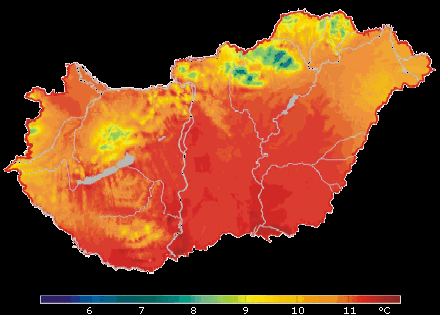 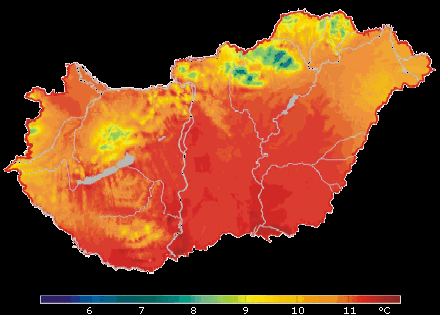 A globálsugárzás területi eloszlása MagyarországonForrás: SZIE GAEK TC IKA napenergia mellett a termálhő hasznosításához kapcsolódó fejlesztések támogatása is  szükséges, de nem elhanyagolható a biomasszában rejlő lehetőség sem.Szintén a 2014-ben elfogadott „Békés Megye Területfejlesztési Koncepciója Helyzetelemzés, helyzetértékelés” című dokumentum is írja, hogy „ Békés megye szempontjából a legjelentősebb potenciált a biomassza jelenti. Ennek oka a megye agrárjellegével magyarázható. Energetikai célra (is) hasznosítható takarmánynövényekkel, gabonával nagy mennyiségben rendelkezik a megye, és van lehetőség a helyben történő energiahasznosításra is.”A program végrehajtása nyomán az érintett épületek energiaigénye, valamint a vásárolni szükséges energiamennyiség drasztikusan visszaesik, ennek nyomán jelentősen alacsonyabb fenntartási költséggel terhelve az önkormányzatok költségvetését. Legalább 100 épület komplex energia hatékony felújítása, ezen belül legalább 25-25 a két komplex programmal fejlesztendő (Mezőkovácsházi; Sarkadi) járások területein.A program illeszkedik valamennyi EFOP intézkedéshez, amelyben – a megyét érintően - humán szolgáltatás fejlesztése tervezett:A program illeszkedése az EFOP releváns intézkedéseihez: 1.2. Család és ifjúság. a.) A családi krízishelyzetek megoldását támogató szolgáltatások, szemléletformálás. b.) A fiatalok vidéken, helyben maradásának, aktivitásának támogatása. Települési ifjúsági munka fejlesztése, tervezése, összehangolása, az ifjúsági közösségek támogatása; c.) A befogadó szülői, gyermekotthoni ellátásban részesülők és a javítóintézeti neveltek társadalmi integrációjának elősegítése.1.3. Társadalmi együttélés erősítése c.) Közösségi szerepvállalás, önkéntesség fejlesztése1.5. Területi hátrányok felszámolását szolgáló komplex programok emberi erőforrást célzó beavatkozásai (diagnózis alapú fejlesztéssel megvalósított, komplex, a leghátrányosabb helyzetű járásokban és leszakadó településeken élők felzárkóztatását segítő programok)1.7. Egymást erősítő, elmaradottságot konzerváló területi folyamatok megtörése, ezen belül is különösen a 1) Helyi felzárkózást szolgáló tudás bővítése (3) Kedvezőtlen szocio-demográfiai térségi folyamatok megtörése (pl. fiatalok helyben tartása, helyi tudástőke növelése), 4) Közösségépítés és –megtartás1.11. Hátrányenyhítés a társadalmi integrációt szolgáló társadalmi gazdaság eszközeivel, ahol a munka világában nehezen elhelyezhető, leghátrányosabb helyzetű, elsősorban roma emberek, megváltozott munkaképességűek, GYES-ről, GYET-ről visszatérők munkaerőpiaci segítése valósul meg1.4. Gyermekszegénység csökkentését célzó közösségi programok folytatása. Kistelepülési gyermekprogramok indítására. Biztos Kezdet programok fejlesztése, bővítése.2.1. Gyerekprogramok infrastrukturális beruházásai. Bevont épületek rekonstrukciója, meglévő kulturális intézmények funkcióbővítése (játszóház, foglalkoztató, sportolásra alkalmas terek kialakítása) 2.3. Területi hátrányok felszámolását szolgáló infrastrukturális beruházások: A kedvezőtlen gazdasági-társadalmi helyzet javítására, a közösségépítésre, társadalmi kapacitásfejlesztésre irányuló komplex beruházások támogatása 2.4. Tartós szegénységben élők támogatását szolgáló infrastrukturális beruházások (lakások korszerűsítése, szociális bérlakások építése, szolgáltató, közösségi helyek kialakítása, mobilizáció támogatása, a közterületek rendezését célzó munkálatok elvégzése, közművekhez való hozzáférés)Minőségi alapellátás Békés Megyében programA megye területén, elsősorban a kistelepüléseken az alapellátás sok esetben rossz körülmények között, leromlott állagú épületekben/helyiségekben zajlik, és sok esetben az eszközállomány sem korszerű. A Kormány a Partnerségi Megállapodásban célul tűzte ki a jó minőségű közszolgáltatásokhoz (szociális, gyermekjóléti és gyermekvédelmi, rehabilitációs és egészségügyi, továbbá a társadalmi felzárkózást támogató kulturális szolgáltatáshoz) való hozzáférés javítását, különös tekintettel a közszolgáltatások emberi kapacitására és a kapacitáshiányos hátrányos helyzetű térségekre.Ahogyan azt a 2014-ben elfogadott „Békés Megye Területfejlesztési Koncepciója Helyzetelemzés, helyzetértékelés” című dokumentum megfogalmazza „Az egészségügyi ellátás megyei rendszere” című alfejezetben: „Békés megyében a népesség egészségi állapota országos összehasonlításban inkább kedvezőtlen.”. A szociális intézményrendszerre vonatkozólag a dokumentum ezt írja: „Az intézményellátottság mutatóinak megyei átlaga összességében egy-egy ellátástípusban nem marad el az országos mutatóktól, ez azonban nem jelenti feltétlenül azt, hogy a kihívásoknak megfelelő színvonalú és struktúrájú lenne.”A program célja minőségi szociális és egészségügyi ellátásra lehetőséget adó infrastruktúra kiépítése, fejlesztése Békés megye területén. A program keretében ennek megfelelően a megye területén működő:egészségügyi alapellátásnak:háziorvosi és házi gyermekorvosi rendelőnek, fogorvosi rendelőnek, védőnői tanácsadónak, alapellátáshoz kapcsolódó háziorvosi, házi gyermekorvosi és fogorvosi ügyeleti ellátás, szociális és gyermekjóléti alapellátásnak:étkeztetés, közösségi ellátások, házi segítésnyújtás, támogató szolgáltatás, utcai szociális munka, nappali ellátás, család-és gyermekjóléti szolgálat/központ,helyet adó épületek/helyiségek felújítása, bővítése, építése történik meg, beleértve az eszközpark fejlesztését, korszerűsítését is.A fejlesztések a lakosság egészségben eltöltött életéveinek növekedését, a megelőzést, a korai felismerést, a korai fejlesztést, az egészséges fejlődést, az életminőség javítását és a munkaképesség mielőbbi visszaállítását, valamint a szolgáltatások költség-hatékonyságának és minőségének javítását segítik elő. A program nyomán csökkennek az érintett alapellátás vonatkozásában jelenleg meglévő területi különbségek. A program keretében a megye területén legalább 100 épület komplex (energiahatékonyságot is növelő) felújítása valósul meg, ezen belül legalább 25-25 épületé a két komplex programmal fejlesztendő (Mezőkovácsházi; Sarkadi) járás területén.A program illeszkedik mindazon EFOP intézkedésekhez, amelyek a humán szolgáltatások fejlesztését támogatják: 1.2. Család és ifjúság. a.) A családi krízishelyzetek megoldását támogató szolgáltatások, szemléletformálás. b.) A fiatalok vidéken, helyben maradásának, aktivitásának támogatása. Települési ifjúsági munka fejlesztése, tervezése, összehangolása, az ifjúsági közösségek támogatása; c.) A befogadó szülői, gyermekotthoni ellátásban részesülők és a javítóintézeti neveltek társadalmi integrációjának elősegítése.1.3. Társadalmi együttélés erősítése c.) Közösségi szerepvállalás, önkéntesség fejlesztése1.4. Gyermekszegénység csökkentését célzó közösségi programok folytatása. Kistelepülési gyermekprogramok indítására. Biztos Kezdet programok fejlesztése, bővítése.1.5. Területi hátrányok felszámolását szolgáló komplex programok emberi erőforrást célzó beavatkozásai (diagnózis alapú fejlesztéssel megvalósított, komplex, a leghátrányosabb helyzetű járásokban és leszakadó településeken élők felzárkóztatását segítő programok)1.7. Egymást erősítő, elmaradottságot konzerváló területi folyamatok megtörése, ezen belül is különösen a 1) Helyi felzárkózást szolgáló tudás bővítése (3) Kedvezőtlen szocio-demográfiai térségi folyamatok megtörése (pl. fiatalok helyben tartása, helyi tudástőke növelése), 4) Közösségépítés és –megtartás1.8. Népegészségügy - Keringési betegségek, elhízás, cukorbetegség megelőzése érdekében életmód programok, különös tekintettel a gyermekek és fiatalok egészségfejlesztésére. Daganatos megbetegedések szűrése, lelki egészség fejlesztése, szerhasználat megelőzése és visszaszorítása. Az egészségtudatos szemléletmód elterjesztése. (A 2007-13-ban is támogatott egészségprogramok logikája szerint.)1.11. Hátrányenyhítés a társadalmi integrációt szolgáló társadalmi gazdaság eszközeivel, ahol a munka világában nehezen elhelyezhető, leghátrányosabb helyzetű, elsősorban roma emberek, megváltozott munkaképességűek, GYES-ről, GYET-ről visszatérők munkaerőpiaci segítése valósul meg2.8 	Versenyképes munkaerő és vállalkozók Békés megye jövőjéért programA gyorsan változó munkaerőpiaci igények és a piacképes szakmával nem kellő mértékben rendelkező munkanélküliek, munkát keresők száma rendkívül magas a megyében. Ez akadálya az ő személyes és a megye egészének boldogulásának egyaránt.A Kormány a Partnerségi Megállapodásban célul tűzte ki a megyei és helyi emberi erőforrás fejlesztések, foglalkoztatás ösztönzés és társadalmi együttműködések támogatását.A program keretében célunk korszerű, a helyi munkaerőpiac igényeinek megfelelő képzésekkel és a vállalkozói képességek fejlesztésével növelni a megye munkavállalóinak versenyképességét és segíteni a megyében működő vállalkozásokat. A program keretében olyan képzések valósulnak meg, melyek a vállalatok konkrét, a munkaerőpiacon jelentkező kereslete alapján kerülnek meghatározásra és biztosítják, hogy a képzésben részt vevők olyan szaktudással és készségekkel gazdagodnak, amivel reális esélyük lesz az elhelyezkedésre. A képzések másik csoportja a vállalkozóvá váláshoz szükséges tudást és készségeket fejleszti, nyújtja a résztvevőknek.A szükséges képzések kialakítása megyei és helyi szintű foglalkoztatási megállapodások alapján történik, melyek minden releváns szereplő, érdekelt bevonásával kerülnek kialakításra és elfogadásra. A megállapodást megelőzi egy az adott térségre vonatkozó munkaerőpiaci helyzetkép elkészítése, melyen alapuló stratégia és akcióterv is készül. A program legfontosabb eleme a konkrét képzések kialakításának és végrehajtásának támogatása.A program azonban ezen messze túlmutat amennyiben célja, hogy a helyi szereplők közötti kommunikáció, információáramlás ne egyszeri, hanem folyamatos legyen, együtt dolgozzanak a megfelelő képzések kialakítása, minőségének javítása, a résztvevők elhelyezkedési esélyeinek folyamatos javítása érdekében. Ennek érdekében a program támogatja többek között:együttműködési megállapodások elkészítését,partnerség építését célzó akciókat,a menedzsment és koordinációs kapacitások erősítését,az együttműködés feltételeinek humán és eszközigényének megteremtését,vállalkozási tanácsadói rendszer működtetését,az egész életen át tartó tanulás terjesztését szolgáló programelemeket,a témához és a konkrét együttműködéshez kapcsolódó ismeretterjesztést (pl. honlap kialakítását),kapcsolódó rendezvények megszervezését, lebonyolítását,az adott térségen túlnyúló partnerség építését.Célunk, hogy a program eredményeként a képzésben résztvevők több mint fele 12 hónapon belül sikeresen elhelyezkedik, nő a betelepülő vállalkozások száma, mivel a számunkra szükséges ismeretekkel rendelkező munkaerő rendelkezésre áll a megyében.A program kapcsolódása az EFOP intézkedéseihez: 1.5. Területi hátrányok felszámolását szolgáló komplex programok emberi erőforrást célzó beavatkozásai, melynek keretében diagnózis alapú fejlesztéssel megvalósított, komplex, a leghátrányosabb helyzetű járásokban és leszakadó településeken élők felzárkóztatását segítő program megvalósítását tervezzük, ahol a lakossági és vállalkozói kompetenciák fejlesztése fenti programmal összehangoltan történik. 1.7. Egymást erősítő, elmaradottságot konzerváló területi folyamatok megtörése, ezen belül is különösen a 1) Helyi felzárkózást szolgáló tudás bővítése (3) Kedvezőtlen szocio-demográfiai térségi folyamatok megtörése (pl. fiatalok helyben tartása, helyi tudástőke növelése), 4) Közösségépítés és –megtartás, mely programon belül a fiatalok helyben tartását célzó tevékenységek kerültek tervezésre, összehangoltan a fenti projektelemmel. 1.11. Hátrányenyhítés a társadalmi integrációt szolgáló társadalmi gazdaság eszközeivel, ahol a munka világában nehezen elhelyezhető, leghátrányosabb helyzetű, elsősorban roma emberek, megváltozott munkaképességűek, fiatal munkavállalók, GYES-ről, GYET-ről visszatérők munkaerőpiaci segítése valósul meg. A leghátrányosabb helyzetű, a nyílt munkaerő-piacra nem, vagy nehezen bevonható, hátrányos helyzetű személyek, köztük kiemelten romák munkalehetőségeinek bővítését célozza az intézkedés. Egyénre szabott szociális és mentális, valamint ügyviteli, gazdálkodási segítségnyújtás valósul meg a szociális gazdaság erősítése céljából. Cél, hogy az ebben résztvevő, a vállalkozóvá válás átmeneti időszakát követően fokozatosan képessé váljanak a GINOP által nyújtott, a szociális gazdaság megerősítését és a gazdaságfejlesztést támogató programokban való részvételre, ennek révén a munkaerő-piacon való megkapaszkodásra. Az szociális gazdaság bővítése keretében a vállalkozóvá váláshoz szükséges munkaerőpiaci tudásbázis növelés, a forrásszerzés képessége e programban is megjelenik, fenti céloktól lehatároltan. 3.4. A felsőfokúnak megfelelő szintű oktatás minőségének és hozzáférhetőségének együttes javítása, ezen belül különösen d.) Ösztöndíjrendszerek, a hallgatói, oktatói és kutatói kiválóság támogatása megvalósítandó cél Békés megyében, ahol szintén figyelembe kell venni a leendő vállalkozók (diákok) tudásbázisának fejlesztését. 3.7. Az emberi erőforrás fejlesztése az egész életen át tartó tanulás eszközeivel, ezen belül különösen a b.) A munkaerő-piacról kiszorult hátrányos helyzetű emberek részére a támogatott tanulási lehetőségekhez való hozzáférés biztosítása (fiatal munkanélküliek vállalkozóvá válása tekintetében kapcsolódik a programhoz). MegnevezésMunkavállalást segítő intézmények fejlesztéseRövid leírásMinőségi, családbarát, munkába állást segítő intézményellátás biztosítása a megyében. A megye területén lévő óvodák és bölcsődék felújítása, fejlesztése, ahol erre szükség van kapacitásnövelés biztosítása. A fejlesztések során az épületek felújítása és bővítése mellett új eszközök beszerzése is szükséges, hogy korszerű, megújult környezetben tudják fogadni az intézmények a gyermekeket.IndokoltságMind a gyermekek, mind a munkát vállalni szándékozó szülők számára szükséges a minőségi ellátás az óvodás és bölcsődés korú gyermekek számára. A megyei óvoda-bölcsődei hálózat működéséhez szükséges épületállomány nagy része felújításra szorul, továbbá nagy arányban találhatóak olyan épületek, amelyek nem teljesítik a hatályos energiatanúsítványi követelményeket, ezáltal üzemeltetésük nem gazdaságos. Mindemellett a dolgozó szülők számára sok esetben korlátozottan állnak rendelkezésre a megfelelő intézményi kapacitások, ezáltal nehezebbé válik számukra összeegyeztetni a munkakezdés/végzés időpontjait, ezáltal hátrányba kerülnek a munkaerő piacon. Kapcsolódás az EFOP-hozA program kapcsolódik az EFOP három fő társadalompolitikai céljához:a családok megerősítése, s ezen keresztül hozzájárulni a gyermekvállaláshoz,az alsó középosztály felzárkózási és a középosztályon belüli tartós megkapaszkodási esélyeinek növelése,a rászorulók társadalmi helyzetének megszilárdítása, majd javítása. Ezen belül az alábbi egyedi célkitűzésekhez:A munkaerő-piacról kiszorult személyek munkaerő-piacra jutásának segítése. A gyermekeket sújtó nélkülözés visszaszorítása elsődlegesen a marginalizált közösségekben.Közszolgáltatások minőségének fejlesztése egészségügyi, szociális, társadalmi felzárkózási és kulturális területen.A nélkülözés és hátrányos helyzetek átöröklődésének megakadályozása.Minőségi közszolgáltatásokhoz való hozzáférés fejlesztése egészségügyi, szociális, társadalmi felzárkózási és kulturális területen.Infrastrukturális beruházások a területi leszakadási folyamatok megállítása érdekében.Leszakadó járások hátrányainak csökkentése.Területi esélyteremtés.Munkaerő-piaci szerepvállalás erősítése a marginalizált közösségekben.Földrajzi célterületBékés megye (kiemelten a komplex programmal fejlesztendő járások)Kapcsolódó programok/projektekBékés megyei tranzitfoglalkoztatási program (GINOP-5)Mezőgazdasági aktivitás erősítése a munkanélküliek középtávú önfoglalkoztatóvá válásával, komplex programmal. (RO-HU 3.8/B)Fiatalodó Békés – A dél-békési fiatalok helyben tartását segítő, vállalati együttműködésre alapozott ösztöndíj modellprogram kifejlesztése és Békés megyére történő kiterjesztése (EFOP 1.7-re benyújtott projektjavaslat)Kitörési pont a háztáji gazdaságok irányába program továbbfejlesztése Békés megyére (EFOP 1.5-re és GINOP 10.2.)Egészségtudatosságra épülő Társadalom- és gazdaságfejlesztés Békés Megyében (EFOP 1.7. és GINOP)Finanszírozás forrása, mértékeTOP 1.4. intézkedés illetve hazai forrás5-6 milliárd forintCélzott eredményA megye minden településén korszerű, minőségi szolgáltatás nyújtására lehetőséget adó bölcsődei és óvodai infrastruktúra áll rendelkezésre, mely képes minőségi és mennyiségi szempontból is kiszolgálni a felmerülő igényeket. Ezzel biztosítjuk, hogy a kisgyermekes édesanyák képesek rugalmasan belépni a munkaerőpiacra.A következő öt évben legalább 80 intézmény felújítása, ezen belül legalább 15-15 a két komplex programmal fejlesztendő (Mezőkovácsházi; Sarkadi) járás területén.Kedvezményezettek köreKözponti költségvetési irányító és költségvetési szervek; Helyi önkormányzatok és társulásaik; Országos és helyi nemzetiségi önkormányzatok és társulásaik; Egyházak; Civil szervezetek.CélcsoportMunkát vállalni szándékozó szülők, valamint a gyermekekRészletes leírásMegnevezésÜzleti infrastruktúra fejlesztése Békés megyében programRövid leírásA program célja, hogy a megye területének különösen a leszakadó, ipari teljesítmény szempontjából elmaradt területein is biztosítsuk a betelepedéshez szükséges, stabil alapinfrastruktúrát és minél magasabb szintű szolgáltatásokat is nyújtani tudó üzleti infrastruktúra elemeit. A program kapcsán az alábbi területek kerülnek fejlesztésre: Ipari parkok; iparterületek; inkubátorházak; üzleti szolgáltató központok (pl. logisztika). Mind új egységek létrehozása, mind a meglévők bővítése, fejlesztése támogatandó.IndokoltságBiztosítani szükséges, hogy egy a megye területén termelő beruházást eszközölni kívánó piaci szereplő (legyen az akár a megyén kívülről érkező szereplő vagy egy bővülni szándékozó helyi vállalkozás) több megfelelő helyszín közül is választhasson egyedi igényeinek megfelelően. A megye számos rossz gazdasági helyzetű területén nincs megfelelő üzleti infrastruktúra (iparterület, inkubátorház stb.), a beruházás, betelepedés alapvető fizikai feltételei sem teljesülnek. Ez rendkívüli módon megnehezíti az „Szabad Vállalkozási Zónák iparosítása” kormányzati célkitűzés teljesülését, hiszen a nem termelő alap ipari infrastruktúra kiépítését saját erőből a vállalatok igyekszenek elkerülni, ennek hiányában inkább fejlettebb területeket választanak. Mindez a tény alapvetően nehezíti az egyébként is leszakadó térségek munkanélküliségi problémáinak javítását.Kapcsolódás az EFOP-hozA program az EFOP alábbi fő társadalompolitikai céljaihoz kapcsolódik:az alsó középosztály felzárkózási és a középosztályon belüli tartós megkapaszkodási esélyeinek növelése,a rászorulók társadalmi helyzetének megszilárdítása, majd javítása. Ezen belül az alábbi egyedi célkitűzésekhez:A munkaerő-piacról kiszorult személyek munkaerő-piacra jutásának segítése.Leszakadó járások hátrányainak csökkentése.Területi esélyteremtés.Elmaradott városi és vidéki területek fizikai és gazdasági regenerációjának támogatása integrált komplex intézkedésekkelFöldrajzi célterületBékés megye (kiemelten a komplex programmal fejlesztendő járások)Kapcsolódó programok/projektekA program megegyezik a GINOP kapcsán is megfogalmazott, azonos nevű programmal. Fontossága, és mivel a GINOP és a TOP egyaránt támogatja a szükséges tevékenységeket, csak az infrastruktúra elem tulajdonosi köre mentén történt lehatárolás alapján, a programot mindkét dokumentumban szerepeltetjük. Üzleti infrastruktúra fejlesztése Békés megyében (GINOP-1)Inkubátorház kialakítása (RO-HU 3.8/B)Fiatalodó Békés – A dél-békési fiatalok helyben tartását segítő, vállalati együttműködésre alapozott ösztöndíj modellprogram kifejlesztése és Békés megyére történő kiterjesztése (EFOP 1.7-re benyújtott projektjavaslat)Kitörési pont a háztáji gazdaságok irányába program továbbfejlesztése Békés megyére (EFOP 1.5-re és GINOP 10.2.)Egészségtudatosságra épülő Társadalom- és gazdaságfejlesztés Békés Megyében (EFOP 1.7. és GINOP)Finanszírozás forrása, mértékeGINOP 1. és TOP 1. prioritásai, összesen kb. 8-10 milliárd forint értékben.Célzott eredményA következő öt évben minden járásban legalább 3, a komplex programmal fejlesztendő járásokban legalább 5-6 olyan ipari terület kerüljön kialakításra, amelyek egyenként legalább 3 hektárosak és minden szükséges vonalas infrastruktúrával el vannak látva. Járásonként legalább egy olyan iparterület is létrehozásra kerül, amelyek magasabb szintű szolgáltatást is tudnak nyújtani. Továbbá minden járás területén kerüljön kialakításra vagy továbbfejlesztésre legalább egy inkubátorház és/vagy logisztikai szolgáltatásokat nyújtó központ. Kedvezményezettek köreHelyi önkormányzati költségvetési irányító és költségvetési szervek Jogi személyiségű vállalkozások – önkormányzati tulajdonbanNonprofit gazdasági társaságok – önkormányzati tulajdonbanCélcsoportHelyben tevékenységet folytatni kívánó kis- és közepes vállalatok.Részletes leírásMegnevezésHelyi gazdaság erősítése programRövid leírásA program keretében a helyi termelők számára a (helyi) vevők elérését, minőségi ellátását lehetővé tevő infrastruktúra elemek (piacok, logisztikai központok stb.) létrehozására, fejlesztésére lesz lehetőség, valamint olyan agrárlogisztikai központok létrehozására, melyek lehetővé teszik, hogy a helyi termelők termékeiket megfelelő minőségben, mennyiségben és legalább részben feldolgozva juttathassák el a helyi vásárlókhoz. A program célja a vállalkozások munkahelyteremtő képességének ösztönzése, illetve a helyi gazdaság működését segítő helyi/térségi feltételek biztosítása, valamint a vállalkozások versenyképességének javítása.IndokoltságA helyben megtermelt áruk nagy része alacsony feldolgozottsági fokban (sok esetben ömlesztett áruként) hagyja el a térséget. Mivel kevés a feldolgozáshoz kapcsolódó hozzáadott érték, ezáltal lényegesebb kisebb jövedelem keletkezik a térségben. Az országos átlaghoz képest is magasabb munkanélküliségi mutatók javításának egyik fontos eszköze, ha megfelelő szintű infrastrukturális fejlesztések keretében lehetővé válik a termékek feldolgozása, csomagolása, tárolása.  Mindez magával hozza a foglalkoztatottság növekedését, valamint új szolgáltatási kapacitások létrejöttét.Kapcsolódás az EFOP-hozA program az EFOP alábbi fő társadalompolitikai céljaihoz kapcsolódik:az alsó középosztály felzárkózási és a középosztályon belüli tartós megkapaszkodási esélyeinek növelése,a rászorulók társadalmi helyzetének megszilárdítása, majd javítása. Ezen belül az alábbi egyedi célkitűzésekhez:A munkaerő-piacról kiszorult személyek munkaerő-piacra jutásának segítése.Leszakadó járások hátrányainak csökkentése.Területi esélyteremtés.Munkaerő-piaci szerepvállalás erősítése a marginalizált közösségekben.A szociális gazdaság és vállalkozások ösztönzése.Földrajzi célterületBékés megye (kiemelten a komplex programmal fejlesztendő járások)Kapcsolódó programok/projektekBékés megyei KKV Növekedési Program (GINOP-1)Mezőgazdasági aktivitás erősítése a munkanélküliek középtávú önfoglalkozatóvá válásával, komplex programmal (RO-HU 3.8/B)Békés megye, az élelmiszeripar fellegvára (VP)BM - PILOT program kiterjesztése Békés megyéreFiatalodó Békés – A dél-békési fiatalok helyben tartását segítő, vállalati együttműködésre alapozott ösztöndíj modellprogram kifejlesztése és Békés megyére történő kiterjesztése (EFOP 1.7-re benyújtott projektjavaslat)Kitörési pont a háztáji gazdaságok irányába program továbbfejlesztése Békés megyére (EFOP 1.5-re és GINOP 10.2.)Egészségtudatosságra épülő Társadalom- és gazdaságfejlesztés Békés Megyében (EFOP 1.7. és GINOPFinanszírozás forrása, mértékeTOP 1. prioritás; 3-5 milliárd forintCélzott eredményA program sikeres végrehajtása nyomán a helyi agrár és élelmiszeripari termelőknek lehetőségük lesz a helyi vásárlókat direkt módon elérni, lerövidül a termelő és végfelhasználó közötti út, ezzel a keletkező hozzáadott érték e két szereplőnél csapódik le. Ez lehetőséget biztosít arra, hogy a helyi termelők megerősödjenek, stabil és profitábilis piacra tegyenek szert, ami alapja lehet növekedésüknek és távolabbi piacokon való sikeres megjelenésüknek. Legalább 2.000 fő munkavállaló bevonása a programba, valamint a következő öt évben legalább 50 új vállalkozás alapítása betelepítése a fejlesztett területekre, ezen belül legalább 15-15 a két komplex programmal fejlesztendő (Mezőkovácsházi; Sarkadi) járások területekre.Kedvezményezettek köreHelyi önkormányzati költségvetési irányító és költségvetési szervek Jogi személyiségű vállalkozások – önkormányzati tulajdonbanNonprofit gazdasági társaságok – önkormányzati tulajdonbanCélcsoportHelyben tevékenységet folytatni kívánó kis- és közepes vállalatok, valamint a helyi lakosság.Részletes leírásMegnevezésVendégváró Békés Megye ProgramRövid leírásA program keretében a megye területén tematikus turisztikai útvonalak, attrakció-hálózatok létrehozása, fejlesztése. A Békés megyében megtalálható potenciális turisztikai attrakciók, vonzerők fejlesztése történik meg, figyelembe véve a helyi adottságokat és az igényeket, a fejlesztések minden esetben összefüggő, hálózatos jelleggel kerülnek végrehajtásra, annak érdekében, hogy vonzó és komplex látogató útvonalak jöjjenek létre, melyek több napra jelentenek programot az ide látogató turistáknak. A program szükségszerű része a komplex turisztikai-marketing tevékenység is.IndokoltságA megye bár turisztikai szempontból nem a legvonzóbb területe az országnak, de a néhány országosan ismert attrakció mellett számos olyan potenciális turisztikai lehetőséggel rendelkezik, amelyek jelenleg kihasználatlanok. A program segítségével jelentősen megnőhet a megye turisztikai vonzereje, és olyan változatos attrakció-hálózatok, tematikus utak jöhetnek létre, melyek nyomán új turisztikai célcsoportok válnak elérhetővé a megye számára. Ez alapja lehet egy hosszabb távon további növekedést és kínálat-gazdagodást lehetővé tevő második programnak. Ezen fejlesztések nyomán a megye több területén a turizmus legalább részlegesen biztosítani lesz képes a lakosság megélhetését.Kapcsolódás az EFOP-hozA program az EFOP alábbi fő társadalompolitikai céljaihoz kapcsolódik:az alsó középosztály felzárkózási és a középosztályon belüli tartós megkapaszkodási esélyeinek növelése,a rászorulók társadalmi helyzetének megszilárdítása, majd javítása. Ezen belül az alábbi egyedi célkitűzésekhez:A munkaerő-piacról kiszorult személyek munkaerő-piacra jutásának segítése. A közösségi együttműködés javítása.Leszakadó járások hátrányainak csökkentése.Területi esélyteremtés.Munkaerő-piaci szerepvállalás erősítése a marginalizált közösségekben.A szociális gazdaság és vállalkozások ösztönzése.Földrajzi célterületBékés megye (kiemelten a komplex programmal fejlesztendő járások)Kapcsolódó programok/projektekBékés megyei KKV Növekedési Program (GINOP-1) Az egyházakra épülő turizmus továbbfejlesztése Békés és Arad megyében (RO-HU 1. 6/C) Békés megye, a természeti értékek tárháza (VP)Fiatalodó Békés – A dél-békési fiatalok helyben tartását segítő, vállalati együttműködésre alapozott ösztöndíj modellprogram kifejlesztése és Békés megyére történő kiterjesztése (EFOP 1.7-re benyújtott projektjavaslat)Egészségtudatosságra épülő Társadalom- és gazdaságfejlesztés Békés Megyében (EFOP 1.7. és GINOP)Oktató és módszertani hálózat az alapellátás fejlesztésére (EFOP)Finanszírozás forrása, mértékeTOP 1.2 (és GINOP 7.)10 milliárd forintCélzott eredményA program segítségével jelentősen megnő a megye turisztikai vonzereje, és olyan változatos attrakció-hálózatok, tematikus utak jönnek létre, melyek nyomán új turisztikai célcsoportok válnak elérhetővé a megye számára. Ez alapja lehet egy hosszabb távon további növekedést és kínálat-gazdagodást lehetővé tevő második programnak. Ezen fejlesztések nyomán a megye több területén a turizmus legalább részlegesen biztosítani lesz képes a lakosság megélhetését. Kedvezményezettek köre Helyi önkormányzati költségvetési irányító és költségvetési szervek Jogi személyiségű vállalkozások – önkormányzati tulajdonbanNonprofit gazdasági társaságok – önkormányzati tulajdonbanEgyházakCivil szervezetekCélcsoportAz érintett területek önkormányzatai, és lakossága, a kül- és belföldi turisták, civil szervezetek, egyházakRészletes leírásMegnevezésLeszakadó társadalmi rétegek erősítése programRövid leírásA szegregátumokban vagy veszélyeztetett területeken élők életkörülményeinek javítása, a hátrányos helyzetűek alapvető szociális készségeinek erősítése, a társadalmi és a munkaerő-piaci hátrányok újratermelődésének megállítása, valamint a közösségi és egyéni szintű társadalmi integráció feltételeinek megteremtése.          A program keretében többek között az alábbiak lesznek támogathatóak: közösségfejlesztést társadalmi integrációt célzó programok; különböző témákban tanácsadás szolgáltatás; munkaerő-piaci beilleszkedést segítő programok; családsegítő és gyermekjóléti szolgáltatás kiterjesztése; egészségügyi programok; bűnmegelőzés és közbiztonság erősítése; lakófunkciót erősítő tevékenységek.IndokoltságBékés megye az ország egyik legrosszabb helyzetű megyéje, de  megyén belül is jelentős az egyenlőtlenség, és a leszakadó csoportok felzárkóztatása csak célzott beavatkozással lehetséges.                                 A szegregációval veszélyeztettek életkörülményeinek javítása, a hátrányos helyzetűek alapvető szociális készségeinek erősítése lehetővé teszi foglalkoztathatóságuk későbbi fejlesztését és majdan munka erőpiaci részvételüket.Kapcsolódás az EFOP-hozA program az alábbiakban kapcsolódik az EFOP fő társadalompolitikai céljaihoz:az alsó középosztály felzárkózási és a középosztályon belüli tartós megkapaszkodási esélyeinek növelése,a rászorulók társadalmi helyzetének megszilárdítása, majd javítása. Ezen belül az alábbi egyedi célkitűzésekhez:A munkaerő-piacról kiszorult személyek munkaerő-piacra jutásának segítése.A közösségi együttműködés javítása.A nélkülözés és hátrányos helyzetek átöröklődésének megakadályozása.A lakosság egészségtudatosságának növelése.Közszolgáltatások minőségének fejlesztése egészségügyi, szociális, társadalmi felzárkózási és kulturális területen.Leszakadó járások hátrányainak csökkentése.Területi esélyteremtés.Munkaerő-piaci szerepvállalás erősítése a marginalizált közösségekben.Infrastrukturális beruházások a területi leszakadási folyamatok megállítása érdekében.Földrajzi célterületBékés megye (kiemelten a komplex programmal fejlesztendő járások)Kapcsolódó programok/projektekEgyüttműködés az oktatás és a munkaerőpiac fejlesztése céljából  (RO-HU 3.8/B)BM-PILOT program kiterjesztése Békés megyéreFiatalodó Békés – A dél-békési fiatalok helyben tartását segítő, vállalati együttműködésre alapozott ösztöndíj modellprogram kifejlesztése és Békés megyére történő kiterjesztése (EFOP 1.7-re benyújtott projektjavaslat)Kitörési pont a háztáji gazdaságok irányába program továbbfejlesztése Békés megyére (EFOP 1.5-re és GINOP 10.2.)Egészségtudatosságra épülő Társadalom- és gazdaságfejlesztés Békés Megyében (EFOP 1.7. és GINOP)Oktató és módszertani hálózat az alapellátás fejlesztésére (EFOP)Finanszírozás forrása, mértékeTOP 4.3 és 5.2 valamint EFOP5-6 milliárd forintCélzott eredményA program nyomán a szegregátumokban vagy veszélyeztetett területeken élők életkörülményei jelentősen javulnak, az általuk elérhető szolgáltatások segítségével lehetőséget kapnak a felzárkózásra, és magukban a szegregátumokban az infrastrukturális körülmények jelentős fejlődést mutatnak. Mindezek alapján középtávon a szegregátumok jelentős része felszámolásra kerül. Legalább 5.000 fő hátrányos helyzetű magánszemély bevonása a programba.Kedvezményezettek köre Helyi önkormányzati költségvetési irányító és költségvetési szervek Jogi személyiségű vállalkozások – önkormányzati tulajdonbanNonprofit gazdasági társaságok – önkormányzati tulajdonbanEgyházakCivil szervezetekCélcsoportSzegregátumokban élő, vagy szegregációval veszélyeztetett lakosság.Részletes leírásMegnevezésEnergetikai fejlesztések egy zöldebb Békés megyéértRövid leírásA program célja egyrészt a megye épületállományának energiaszükségletét minimalizálni a szükséges korszerűsítések elvégzésével, másrészt a megye adottságait kihasználva minél nagyobb mértékű megújuló energiatermelést elérni. A program keretében az ingatlanok energetikai szempontú korszerűsítése történne meg, mely magában foglalja a hőszigetelést, nyílászáró cseréket valamint a fűtési rendszer korszerűsítését. A program másik eleme a megújuló energiaforrások hasznosításának támogatása a megyében. Ennek keretében elsősorban napenergia hasznosításával összefüggő fejlesztések valamint a termálhő hasznosításához kapcsolódó fejlesztések támogatása szükséges.IndokoltságA megye épületállománya energetikai szempontból meglehetősen rossz állapotú, ez jelentős költséget jelent a lakosság és az intézmények számára. A magas fenntartási költségek mellett működő, energiát biztosító gépészeti rendszerek is elavultak, korszerűtlenek. A megye a napsütéses órák számát és a termál energiát tekintve is kiváló adottságú. Mindez indokolja, hogy ezen potenciálokra alapozva a megújuló energiával működő berendezések kerüljenek beépítésre minél nagyobb arányban.Kapcsolódás az EFOP-hozA program kapcsolódik az EFOP alábbi fő társadalompolitikai céljához:az alsó középosztály felzárkózási és a középosztályon belüli tartós megkapaszkodási esélyeinek növelése,Ezen belül az alábbi egyedi célkitűzésekhez:A munkaerő-piacról kiszorult személyek munkaerő-piacra jutásának segítése.Leszakadó járások hátrányainak csökkentése.Területi esélyteremtés.A szociális gazdaság és vállalkozások ösztönzése.Közszolgáltatások minőségének fejlesztése egészségügyi, szociális, társadalmi felzárkózási és kulturális területen.Földrajzi célterületBékés megye (kiemelten a komplex programmal fejlesztendő járások)Kapcsolódó programok/projektekKépzési és foglalkoztatási elemet tartalmazó felújítási pilot program Békés megye lehatárolt akcióterületén az ingatlanállomány hőtechnikai adottságainak javítására, és energiahatékonysági megújítására (KEHOP-5.2)Fiatalodó Békés – A dél-békési fiatalok helyben tartását segítő, vállalati együttműködésre alapozott ösztöndíj modellprogram kifejlesztése és Békés megyére történő kiterjesztése (EFOP 1.7-re benyújtott projektjavaslat)Kitörési pont a háztáji gazdaságok irányába program továbbfejlesztése Békés megyére (EFOP 1.5-re és GINOP 10.2.)Egészségtudatosságra épülő Társadalom- és gazdaságfejlesztés Békés Megyében (EFOP 1.7. és GINOP)Oktató és módszertani hálózat az alapellátás fejlesztésére (EFOP)Finanszírozás forrása, mértékeTOP  3.2 valamint KEHOP15 milliárd forintCélzott eredményA program végrehajtása nyomán az érintett épületek energiaigénye, valamint a vásárolni szükséges energiamennyiség drasztikusan visszaesik, ennek nyomán jelentősen alacsonyabb fenntartási költséggel terhelve az önkormányzatok költségvetését. Legalább 100 épület komplex energia hatékony felújítása, ezen belül legalább 25-25 a két komplex programmal fejlesztendő (Mezőkovácsházi; Sarkadi) járások területein.Kedvezményezettek köre Helyi önkormányzati költségvetési irányító és költségvetési szervek Jogi személyiségű vállalkozások – önkormányzati tulajdonbanNonprofit gazdasági társaságok – önkormányzati tulajdonbanEgyházakCivil szervezetekCélcsoportÖnkormányzatok (lakosság, vállalkozások)Részletes leírásMegnevezésMinőségi alapellátás Békés Megyében programRövid leírásA program célja minőségi szociális és egészségügyi ellátásra lehetőséget adó infrastruktúra kiépítése, fejlesztése Békés megye területén. Egyrészt a megye területén működő egészségügyi (háziorvosi és házi gyermekorvosi rendelőnek, fogorvosi rendelőnek, védőnői tanácsadónak, alapellátáshoz kapcsolódó háziorvosi, házi gyermekorvosi és fogorvosi ügyeleti ellátásnak) infrastrukturális fejlesztése. Másrészt a szociális és gyermekjóléti alapellátásnak (étkeztetés, közösségi ellátások, házi segítésnyújtás, támogató szolgáltatás, utcai szociális munka, nappali ellátás, család-és gyermekjóléti szolgálat/központ), helyet adó épületek/helyiségek felújítása, bővítése, építése, beleértve az eszközpark fejlesztését, korszerűsítését is.IndokoltságA megye területén, elsősorban a kistelepüléseken az alapellátás sok esetben rossz körülmények között, leromlott állagú épületekben/helyiségekben zajlik, és sok esetben az eszközállomány sem korszerű. A Kormány a Partnerségi Megállapodásban célul tűzte ki a jó minőségű közszolgáltatásokhoz (szociális, gyermekjóléti és gyermekvédelmi, rehabilitációs és egészségügyi, továbbá a társadalmi felzárkózást támogató kulturális szolgáltatáshoz) való hozzáférés javítását, különös tekintettel a közszolgáltatások emberi kapacitására és a kapacitáshiányos hátrányos helyzetű térségekre.Kapcsolódás az EFOP-hozA program kapcsolódik az EFOP három fő társadalompolitikai céljához:az alsó középosztály felzárkózási és a középosztályon belüli tartós megkapaszkodási esélyeinek növelése,a rászorulók társadalmi helyzetének megszilárdítása, majd javítása. Ezen belül az alábbi egyedi célkitűzésekhez:A munkaerő-piacról kiszorult személyek munkaerő-piacra jutásának segítése. A gyermekeket sújtó nélkülözés visszaszorítása elsődlegesen a marginalizált közösségekben.Közszolgáltatások minőségének fejlesztése egészségügyi, szociális, társadalmi felzárkózási és kulturális területen.A nélkülözés és hátrányos helyzetek átöröklődésének megakadályozása.Minőségi közszolgáltatásokhoz való hozzáférés fejlesztése egészségügyi, szociális, társadalmi felzárkózási és kulturális területen.Infrastrukturális beruházások a területi leszakadási folyamatok megállítása érdekében.Leszakadó járások hátrányainak csökkentése.Területi esélyteremtés.Munkaerő-piaci szerepvállalás erősítése a marginalizált közösségekben.Földrajzi célterületBékés megye (kiemelten a komplex programmal fejlesztendő járások)Kapcsolódó programok/projektekKépzési és foglalkoztatási elemet tartalmazó felújítási pilot program Békés megye lehatárolt akcióterületén az ingatlanállomány hőtechnikai adottságainak javítására, és energiahatékonysági megújítására (KEHOP-5.2)Fiatalodó Békés – A dél-békési fiatalok helyben tartását segítő, vállalati együttműködésre alapozott ösztöndíj modellprogram kifejlesztése és Békés megyére történő kiterjesztése (EFOP 1.7-re benyújtott projektjavaslat)Kitörési pont a háztáji gazdaságok irányába program továbbfejlesztése Békés megyére (EFOP 1.5-re és GINOP 10.2.)Egészségtudatosságra épülő Társadalom- és gazdaságfejlesztés Békés Megyében (EFOP 1.7. és GINOP)Oktató és módszertani hálózat az alapellátás fejlesztésére (EFOP)Finanszírozás forrása, mértékeTOP 4.1, 4.2 valamint EFOP4-5 milliárd forintCélzott eredményA fejlesztések a lakosság egészségben eltöltött életéveinek növekedését, a megelőzést, a korai felismerést, a korai fejlesztést, az egészséges fejlődést, az életminőség javítását és a munkaképesség mielőbbi visszaállítását, valamint a szolgáltatások költség-hatékonyságának és minőségének javítását segítik elő. A program nyomán csökkennek az érintett alapellátás vonatkozásában jelenleg meglévő területi különbségek. Legalább 100 épület komplex (energiahatékonyságot is növelő) felújítása, ezen belül legalább 25-25 a két komplex programmal fejlesztendő (Mezőkovácsházi; Sarkadi) járások területén.Kedvezményezettek köre Helyi önkormányzati költségvetési irányító és költségvetési szervek Jogi személyiségű vállalkozások – önkormányzati tulajdonbanNonprofit gazdasági társaságok – önkormányzati tulajdonbanEgyházakCivil szervezetekCélcsoportFenntartók, munkavállalók, lakosság.Részletes leírásMegnevezésVersenyképes munkaerő és vállalkozók Békés megye jövőjéért programRövid leírásKorszerű, a helyi munkaerőpiac igényeinek megfelelő képzésekkel és a vállalkozói képességek fejlesztésével növelni a megye munkavállalóinak versenyképességét és segíteni a megyében működő vállalkozásokat. A program keretében olyan képzések valósulnak meg, melyek a vállalatok konkrét, a munkaerőpiacon jelentkező kereslete alapján kerülnek meghatározásra és biztosítják, hogy a képzésben részt vevők olyan szaktudással és készségekkel gazdagodnak, amivel reális esélyük lesz az elhelyezkedésre.                        A képzések másik csoportja a vállalkozóvá váláshoz szükséges tudást és készségeket fejleszti, nyújtja a résztvevőknek. IndokoltságA gyorsan változó munkaerőpiaci igények és a piacképes szakmával nem kellő mértékben rendelkező munkanélküliek, munkát keresők száma rendkívül magas a megyében. Ez akadálya az ő személyes és a megye egészének boldogulásának egyaránt.Kapcsolódás az EFOP-hozA program kapcsolódik az EFOP alábbi fő társadalompolitikai céljaihoz:az oktatáson (tudástőkén) keresztül növelni a fiatalok munkaerő-piacon való elhelyezkedésének és ezzel társadalmi előrejutásának esélyeit,az alsó középosztály felzárkózási és a középosztályon belüli tartós megkapaszkodási esélyeinek növelése,a rászorulók társadalmi helyzetének megszilárdítása, majd javítása. Ezen belül az alábbi egyedi célkitűzésekhez:A munkaerő-piacról kiszorult személyek munkaerő-piacra jutásának segítése.Leszakadó járások hátrányainak csökkentése.Területi esélyteremtés.Munkaerő-piaci szerepvállalás erősítése a marginalizált közösségekben.A szociális gazdaság és vállalkozások ösztönzése.Az egész életen át tartó tanulásban való részvétel növelése.Földrajzi célterületBékés megye (kiemelten a komplex programmal fejlesztendő járások)Kapcsolódó programok/projektekKépzési és foglalkoztatási elemet tartalmazó felújítási pilot program Békés megye lehatárolt akcióterületén az ingatlanállomány hőtechnikai adottságainak javítására, és energiahatékonysági megújítására (KEHOP-5.2) „Együttműködés az oktatás és a munkaerőpiac fejlesztése céljából” (RO-HU 3.8/B)Fiatalodó Békés – A dél-békési fiatalok helyben tartását segítő, vállalati együttműködésre alapozott ösztöndíj modellprogram kifejlesztése és Békés megyére történő kiterjesztése (EFOP 1.7-re benyújtott projektjavaslat)Kitörési pont a háztáji gazdaságok irányába program továbbfejlesztése Békés megyére (EFOP 1.5-re és GINOP 10.2.)Egészségtudatosságra épülő Társadalom- és gazdaságfejlesztés Békés Megyében (EFOP 1.7. és GINOP)Oktató és módszertani hálózat az alapellátás fejlesztésére (EFOP)Finanszírozás forrása, mértékeTOP 5.1 (valamint GINOP 1, 5 és 6. prioritások)10 milliárd forintCélzott eredményA képzésben résztvevők több mint fele 12 hónapon belül sikeresen elhelyezkedik, nő a betelepülő vállalkozások száma, mivel a számunkra szükséges ismeretekkel rendelkező munkaerő rendelkezésre áll a megyében.Kedvezményezettek köre Helyi önkormányzati költségvetési irányító és költségvetési szervek Jogi személyiségű vállalkozások – önkormányzati tulajdonbanNonprofit gazdasági társaságok – önkormányzati tulajdonbanEgyházakCivil szervezetekCélcsoportlakosság, vállalkozásokRészletes leírás